КУ «Центроспас-Югория»Управление информационных ресурсов и мониторинга безопасности жизнедеятельностиТерриториальный центр анализа и прогноза угроз безопасности жизнедеятельностиПРОГНОЗ чрезвычайных ситуацийна территории Ханты-Мансийского автономного округа - Югрына период с 25 по 31 января 2018 годаИсходная обстановка за предшествующий периодЧС на контроле: нет1.1. Источники ЧС природного характера1.1.1. Метеорологическая обстановка В первой половине периода на западе территории наблюдался небольшой снег, на остальной территории без осадков; температура воздуха -15,-25°, на востоке -25,-35°.С 20 января, на востоке округа с 19, на западе с 21 января, происходило похолодание до -35,-40°, местами в центральных и восточных районах до -45,-50°. В Нижневартовском районе (станции Ларьяк и Корлики) в период 19-22 января наблюдалось опасное явление погоды (ОЯП): минимальная температура воздуха в течение 4 суток была ниже -45°, на станции Корлики 19 и 20 января – ниже -50° (50,2°,-50,3°).Высота снега 24 января составила от 20-30 см на юго-западе (Кондинский и Ханты-Мансийский районы) до 50 см на северо-западе (Березовский район) и востоке (Сургутский и Нижневартовский районы). За недельный период снежный покров увеличился на 1-2 см, в Березовском районе на 2-5 см.1.1.2. Гидрологическая обстановкаНа всех реках округа ледостав. Уровни воды в пределах и выше среднемноголетних значений. Толщина льда на реках округа 35 – 43 см.По состоянию на 24.01.2018  года введено в эксплуатацию 53 автозимника: 14 в Ханты-Мансийском районе, 6 в Нижневартовском районе, 7 в Кондинском районе, 9 в Октябрьском районе, 1 в Белоярском районе, 1 в Советском районе, 11 в Березовском районе, 4 в Сургустком районе.Открыто 86 ледовых переправ: 17 в Ханты-Мансийском районе, 4 в Белоярском районе, 12 в Нижневартовском районе, 13 в Кондинском районе, 2 в Нефтеюганском районе, 4 в Сургутском районе, 14 в Октябрьском районе, 20 в Березовском районе.Определено и действуют 4 места традиционного массового выхода людей на лед.1.1.3. Сейсмическая обстановкаТерритория автономного округа характеризуется слабой и очень слабой сейсмической активностью.1.1.4. Экологическая обстановкаЭкологическая обстановка на территории автономного округа стабильная.Оперативное реагирование подразделений «Ц-Ю»:В течение предыдущей недели спасатели МПСО г. Ханты-Мансийска, ЗПСО Кондинского, Березовского, Сургутского, Нижневартовского, Белоярского, Нефтеюганского и Октябрьского районов совершили 13 выездов на ПС и ДНР, в том числе на пожары и загорания – 7 выездов, на ликвидацию последствий ДТП – 2 выездов. Пострадало 3 человека, спасено 3 человека.1.2. Источники ЧС техногенного характераЗа период с 22:00 16.01.2018 г. до 22:00 23.01.2018 г. на территории автономного округа ЧС не зарегистрировано.1.2.1. Техногенные пожарыЗа период с 22:00 16.01.2018 г. до 22:00 23.01.2018 г. на территории автономного округа зарегистрировано 56 пожаров (из них 11 на автотранспорте), 19 загораний (АППГ 36 пожаров, 11 загораний). В результате пожаров погиб 1 человек, пострадало 6 человек (из них детей – 1), спасено 9 человек (из них детей – 1). Материальный ущерб составил 970 590 рублей, спасено материальных ценностей на сумму 23 890 000 рублей.Основные причины пожаров: нарушение правил эксплуатации и неисправность электронагревательных приборов, газового оборудования, несоблюдение населением правил личной безопасности.Оперативное реагирование подразделений «Ц-Ю»:За период с 22:00 16.01.2018 г. до 22:00 23.01.2018 г. пожарные КУ «Центроспас-Югория» выезжали для тушения 7 пожаров, 5 загораний. В результате пожаров погибло 2 человека, пострадало 2 человека (из них детей – 1), спасен 1 человек (из них детей – 1). Спасено материальных ценностей на сумму 2 580 000 руб.1.2.2. Дорожно-транспортные происшествияЗа период с 22:00 16.01.2018 г. до 22:00 23.01.2018 г. на территории автономного округа зарегистрировано (по данным ГИБДД) 22 дорожно-транспортных происшествия. В результате ДТП погиб 1 человек, пострадало 27 человек (из них детей – 4). За АППГ зарегистрировано 49 ДТП.Основные причины происшествий: нарушение правил дорожного движения, скоростного режима, погодные условия.Оперативное реагирование подразделений «Ц-Ю»:За период с 22:00 16.01.2018 г. до 22:00 23.01.2018 г. спасатели КУ «Центроспас-Югория» совершили 1 выезд на ДТП. В результате ДТП погибших нет, пострадал 1 человек.1.2.3. Анализ состояния потенциально опасных объектовОбстановка на территории автономного округа спокойная.1.2.4. Обстановка на объектах энергетики и ЖКХВсе социально значимые объекты с круглосуточным пребыванием людей на территории автономного округа работают в штатном режиме.1.3. Источники ЧС биолого-социального характера1.3.1. Санитарно-эпидемиологическая обстановкаПо данным Роспотребнадзора за третью неделю 2018 года заболеваемость гриппом и ОРВИ ниже порогового уровня на 9,9%  и по совокупному населению составляет 623,1 человек на 100 тысяч населения. Госпитализировано 103 человека. На долю детей до 17 лет приходится основное количество больных – 81% всех заболевших.Превышения среднеокружных показателей заболеваемости отмечается в городах Сургут (921,41 на 100 тыс. населения), Нефтеюганск (917,12 на 100 тыс. населения), Ханты-Мансийск (900,56 на 100 тыс. населения), Урай (807,48 на 100 тыс. населения), Кондинский район (798,03 на 100 тыс. населения), Октябрьский район (683,3 на 100 тыс. населения). По состоянию на 19 января привито 677122 человека, что составляет 104,69% выполнения плана. Охват населения 40,7%. Выполнение плана вакцинации детей составляет 100,2%.За счет собственных средств предприятий привито 30510 человек.1.3.2. Эпизоотическая обстановкаВ связи с регистрацией случая заболевания домашнего животного бешенством, c 13.01.18г. Распоряжением Губернатора ХМАО – Югры от 12.01.2018 №2-рг установлены ограничительные мероприятия (карантин) по бешенству животных на территории гп. Кондинское, Кондинского района.Приказом Ветслужбы Югры от 12.01.2018 №23-Пр-4-ОД утвержден план мероприятий по ликвидации бешенства.1.3.3. Информация по туристическим группамЗарегистрированных туристических групп в округе на маршрутах нет.2. Прогноз2.1. Прогноз ЧС, вызываемых источниками природного характера2.1.1. Прогноз метеорологической обстановкиОпасных явлений погоды не ожидается.В начале периода, 25-26 января, ожидается морозная погода без осадков; температура воздуха -25,-30°, местами на востоке до -37°.В дальнейшем ослабление морозов, усиление ветра южного, юго-западного направления до 7-12 м/сек, порывами 13-18 м/сек; небольшой снег, местами метель; температура воздуха -15,-20°, местами на северо-западе до -7°.2.1.2. Прогноз обстановки на водных объектахОпасных гидрологических явлений не ожидается. На реках округа продолжатся процессы ледообразования. Интенсивность нарастания толщины льда будет зависеть от хода температуры и составит от 0,5 до 1 см/сут.2.2. Прогноз ЧС, вызываемых источниками техногенного характераЧрезвычайные ситуации техногенного характера локального уровня и выше – не ожидаются.2.2.1. Прогноз техногенных пожаровКоличество техногенных пожаров в зданиях и сооружениях жилого, социально-бытового, культурного назначения на территории автономного округа прогнозируется в пределах среднемноголетних значений (табл. 1).Предпосылок к возникновению чрезвычайной пожарной обстановки нет.Табл.1. Среднемноголетнее количество техногенных пожаров за неделю в январеза период 2005-2017 гг.2.2.2. Прогноз дорожно-транспортных происшествийЧрезвычайные ситуации, обусловленные дорожно-транспортными происшествиями с гибелью 5 и более человек, не прогнозируются.Бόльшая часть ДТП прогнозируется на улично-дорожной сети крупных городов и населенных пунктов: Сургут, Нижневартовск, Ханты-Мансийск, Нефтеюганск, Советский, Нягань (ожидается до 25 ДТП).Крупных ДТП на федеральных и территориальных дорогах с большим числом пострадавших не прогнозируется. На автотрассах округа прогнозируется возникновение до 15 ДТП, наиболее опасные участки приведены в табл. 2.Всего на территории округа ожидается до 40 ДТП.Основные причины: погодные условия, нарушение ПДД и скоростного режима.Табл.2. Опасные участки федеральных и территориальных автодорог*АД «Югра»: Ханты-Мансийск – Югорск – граница Свердловской области.2.2.3. Прогноз обстановки на энергосистемах и объектах ЖКХВозникновение аварий, способных достигнуть масштабов ЧС локального уровня и выше, не ожидается.2.2.4. Прогноз обстановки на потенциально опасных объектахВозникновение аварий, способных достигнуть масштабов ЧС локального уровня и выше, не ожидается.2.2.5. Прогноз чрезвычайных ситуаций и происшествий на авиа и Ж/Д транспортеВозникновение аварий на авиа и ж/д транспорте, способных достигнуть масштабов ЧС локального уровня и выше, не ожидается.2.3. Прогноз ЧС, вызываемых источниками биолого-социального характера2.3.1. Прогноз санитарно-эпидемиологической обстановки Возможны единичные вспышки ОКИ без достижения критериев ЧС.Превышение окружного эпидемиологического порога заболеваемости гриппом и ОРВИ не ожидается.2.3.2. Прогноз эпизоотической обстановкиЭпизоотическая обстановка относительно спокойная.Рекомендации по реагированию на прогноз ЧСПо бытовым пожарам:Регулярно проводить проверки противопожарного состояния частного жилого сектора.Обеспечить контроль пожарной безопасности на объектах с массовым пребыванием людей.Через СМИ регулярно проводить агитационную работу среди населения по соблюдению мер пожарной безопасности в жилых домах.Совместно с главами администраций, участковыми уполномоченными организовать проведение профилактических мероприятий по стабилизации обстановки с пожарами и гибелью людей на пожарах.По ДТП:С целью снижения риска ДТП на опасных участках автодорог выставить предупреждающие аншлаги, знаки и посты ДПС, а также обеспечить патрулирование.Ограничить движения автотранспорта в периоды опасных и неблагоприятных метеорологических явлений. Обрабатывать дорожное полотно противогололедными материалами.Обеспечить контроль готовности спасательных служб к реагированию на ДТП.Безопасность на водных объектах:Обеспечить контроль готовности спасательных служб к реагированию на происшествия. Для предотвращения происшествий на водных объектах проводить мониторинг состояния ледового покрова, проводить рейды и патрулирование, установить предупреждающие знаки. Не допускать несанкционированный выход людей и техники на лед.Определить составы аварийных бригад, обеспечить их необходимым автотранспортом и оборудованием, провести тренировки по ликвидации аварий на водных объектах.По санитарно-эпидемиологической обстановке:    Продолжать вакцинацию против заболевания гриппом.Обеспечить проведение противоэпидемических мероприятий с учетом конкретной обстановки.Не заниматься самолечением, своевременно обращаться в лечебное учреждение.Обеспечить контроль технологии приготовления пищи в местах массового пребывания людей, хранения и использования продукции, ее соответствия санитарным нормам.По сфере ЖКХ и энергетикиПроводить профилактические мероприятия по работе предприятий жизнеобеспечения (водозаборы, электроподстанции и т.п.) в неблагоприятных метеорологических условиях.Проводить обследование аварийно-опасных участков электрических и газовых сетей.Держать под контролем перечень и сохранность запасов оборудования, автономных источников электропитания, топлива для котельных и укомплектованность аварийно-восстановительных бригад всем необходимым.Главам муниципальных образований и руководителям объектов рекомендовано провести проверку оборудования, капитальный ремонт и замену изношенного оборудования, а также постоянно проводить мониторинг объектов ЖКХ.При поступлении прогноза об опасных явлениях (ОЯ), неблагоприятных явлениях (НЯ), получении штормпредупреждений, коммунальным службам муниципальных образований быть готовыми для незамедлительного реагирования на случай аварии на объектах ЖКХ.Подготовлен на основе данных ФГБУ «Ханты-Мансийский ЦГМС», ГУ МЧС по ХМАО-Югре, Управления «Роспотребнадзора по ХМАО-Югре», статистических данных.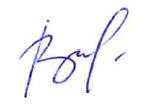 Начальник отдела САиДП					        		Е. В. ВикторовОтдел статистики, анализа и долгосрочного прогнозирования e-mail: prognoz@as-ugra.ru; тел. 8(3467) 300-804, 300-805, 300-807;http://reports.as-ugra.ruРайоныколичествоГородские округаколичествоБелоярский1Когалым2Березовский1Лангепас1Кондинский2Мегион1Нефтеюганский3Нефтеюганск3Нижневартовский3Нижневартовск8Октябрьский2Нягань2Советский2Покачи0Сургутский5Пыть-Ях1Ханты-Мансийский1Радужный1Сургут11Урай1Ханты-Мансийск3Югорск1№ п/пСубъектРайонУчасток дороги1. ХМАОНефтеюганский районНефтеюганск – Мамонтово 701-717 кмФАД Тюмень - Ханты-Мансийск 756 км2.ХМАОХанты-Мансийский район ФАД Тюмень - Ханты-Мансийск 947 км.3.ХМАОСургутский районАД Сургут – Лянтор 15-16 км4.ХМАОНижневартовский районАД Сургут – Нижневартовск 182-186 км